Ref No: IIUMIJES/PA/06/2021/324						  15 December 2022Dear Prof. Dato’ Dr. Mohamad Sahari bin Nordin, 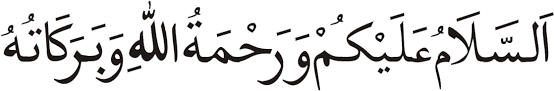 Thank you for revising your paper based on our reviewers’ feedback and resubmitting it to the IIUM IJES. Your paper has been accepted for publication in the June 2023 issue of the IIUM IJES.  The following are the details of your paper accepted for publication in our June 2023 issue:We take this opportunity to congratulate you and your co-author, and hope that you will continue to support our journal for the advancement of the ummah.Yours faithfully,ASSOC PROF DR SUHAILAH HUSSIENEditor, IIUM IJESArticle Title:“Validation of Sejahtera Living Inventory”Corresponding Author:Suhailah Hussien (email: suhailah@iium.edu.my)